О внесении изменений в постановление администрации Шумерлинского муниципального округа Чувашской Республики от 04.02.2022 № 45 «Об утверждении Положения о комиссии по соблюдению требований к служебному поведению муниципальных служащих Шумерлинского муниципального округа Чувашской Республики и урегулированию конфликта интересов»           В соответствии с Федеральным законом от 02.03.2007 № 25-ФЗ «О  муниципальной службе в Российской Федерации», Законом Чувашской Республики от 05.10.2007 № 62 «О  муниципальной службе в Чувашской Республики», Указом Президента Российской Федерации от 01.07.2010 № 821 "О комиссиях по соблюдению требований к служебному поведению федеральных государственных служащих и урегулированию конфликта интересов"   администрация Шумерлинского муниципального округа п о с т а н о в л я е т: 1. Внести в Положение о комиссии по соблюдению требований к служебному поведению муниципальных служащих Шумерлинского муниципального округа Чувашской Республики и урегулированию конфликта интересов, утвержденное постановлением администрации Шумерлинского муниципального округа от 04.02.2022 № 45, следующие изменения:1)  в пункте 1 после слов «Федеральным законом» дополнить словами «от 25.12.2008 № 273-ФЗ»;2) в подпункте «б» пункта 11 слова «других государственных органов» заменить словами «государственных органов»;3) в подпункте «в» пункта 16.1 после слов «должностные (служебные) обязанности» дополнить словами «исполняемые гражданином во время замещения им должности гражданской службы,»;4) в пункте 21 слова «пунктами 16, 17, 18» заменить словами «16.1, 17, 18»;5) в пункте 29 слова «в абзаце третьем подпункта "а" пункта 14» заменить словами «в абзаце четвертом подпункта "а" пункта 14»;6) в пункте 30 слова «в абзаце четвертом подпункта "а" пункта 14» заменить словами «в абзаце третьем подпункта "а" пункта 14».2. Настоящее постановление вступает в силу после его официального опубликования в периодическом печатном издании «Вестник Шумерлинского муниципального округа» и подлежит размещению на официальном сайте Шумерлинского муниципального округа в информационно-телекоммуникационной сети «Интернет».Глава  Шумерлинского муниципального округаЧувашской Республики					            Л.Г. РафиновЧĂВАШ  РЕСПУБЛИКИ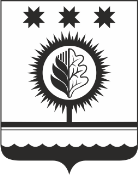 ЧУВАШСКАЯ РЕСПУБЛИКА ÇĚМĚРЛЕ МУНИЦИПАЛЛА ОКРУГĚНАДМИНИСТРАЦИĚ  ЙЫШĂНУ              __.__.2022 ____№  Çěмěрле хулиАДМИНИСТРАЦИЯШУМЕРЛИНСКОГО МУНИЦИПАЛЬНОГО ОКРУГАПОСТАНОВЛЕНИЕ                 __.__.2022  № ___ г. Шумерля